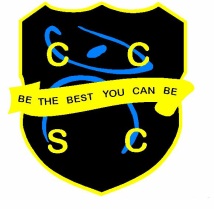 Cover SupervisorChesterton Community Sports College is an exciting school to work in with a dynamic, enthusiastic team. We are the lead school of the Collective Vision Trust and have an excellent reputation in the area.We are an oversubscribed school with a record of excellent progress and results. We have a warm and friendly learning environment with a hard working ethos and both staff and pupils strive, ‘To be the best they can be.’We are looking for a Cover Supervisor to join our team at Chesterton Community Sports College.Main Roles and ResponsibilitiesAssisting pupils in relevant activities in line with the school’s policies and proceduresSupervising whole classes undertaking pre-prepared activities during the short-term absence of a teacherManaging the behaviour of pupils whilst they are undertaking workReporting on the behaviour of pupils during classes and any issues arising using school proceduresResponsible for the safety and wellbeing of pupils in the classroomLiaising with staff and other relevant professionals and providing information about pupils as appropriateOther roles may include in-class support, liaising with the SEN department, upkeep of school displays and support across other departmentsDesirable SkillsKnowledge of behaviour management strategiesCompetent in the use of ICT in all aspects of the roleCurriculum knowledge and experience to support self-directed learningKnowledge of policies and procedures relevant to health and safety and child protectionThe post will be advertised on our website http://www.ccsc.staffs.sch.uk  with the closing date 12 noon on Monday 3rd October and interview on Tuesday 11th October.You are welcome to come and visit, prior to interview, to see our wonderful school.This position is subject to an Enhanced Disclosure check under the Rehabilitation of Offenders Act 1974. Further details regarding this check are available from the school or by visiting www.dbs.gov.ukThis school is committed to safeguarding and promoting the welfare of children and young people/vulnerable adults and expect all staff and volunteers to share this commitment.